Załącznik nr 1.4 do zapytania ofertowego 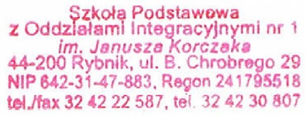 ………………………………(pieczątka jednostki)Zestawienie asortymentuzadanie 4: Dostawa mięsa i wędlinLp.Nazwa artykułuJ.m.Zapotrze-bowanieCena jednostkowa nettoWartość netto1Boczek wędzonykg402Filet z piersi kurczaka świeżykg3303Kiełbasa krakowskakg54Kiełbaski drobiowekg405Mielonka tyrolska blok 1kgszt.406Parówkikg307Polędwica sopockakg58Porcje rosołowekg2009Serdelki drobiowekg1510Schab b/k - mięsokg35011Szynka drobiowakg512Szynka konserwowakg513Szynka wieprzowa extra - mięsokg35014Szynka wieprzowa kg5